1.3.6. Wellenmechanisches Modell – Der unendlich hohe lineare Potentialtopf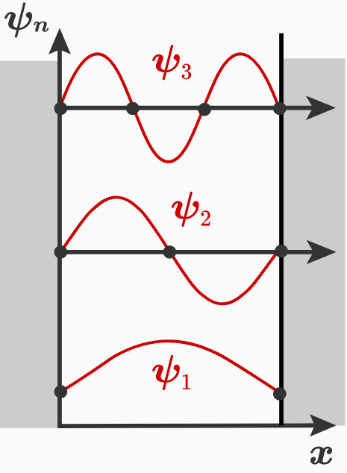 Die Aufenthaltswahrscheinlichkeit von Elektronen ist auf einen bestimmten Raumbereich eingeschränkt. Man kann diese Situation durch einen LINEAREN POTENTIALTOPF MIT UNENDLICH HOHEN WÄNDEN beschreiben.Zwischen zwei Wänden kann sich ein Elektron kräftefrei bewegen.Stößt es an eine Wand, so wird es reflektiert.Im linearen Potentialtopf der Breite L ist Epot = 0 für 0  x  L.Für alle anderen Werte von x ist Epot = .Da das Teilchen im Potentialtopf bleibt, muss die Funktion Ψ eine stehende Welle beschreiben, deren Wellenlänge die Bedingung  erfüllt.Diese Wellen haben demnach nur ganz bestimmte Wellenlängen   und somit auch nur folgende Impulse: . Daraus ergeben sich die möglichen Energiewerte des Elektrons:Die Energie eines Teilchens der Masse m im eindimensionalen Potentialtopf der Breite L mit unendlich hohen Wänden kann nur diskrete Werte annehmen (Quantelung). Der kleinste Energiewert ist nicht null, da n immer eine positive ganze Zahl ist. Der tiefste Energiezustand ergibt sich für n = 1:	
	
Deswegen kann sich ein Materieobjekt auch bei niedrigsten Temperaturen (auch bei 0 K) nie in Ruhe befinden. E1 wird Nullpunktenergie genannt.